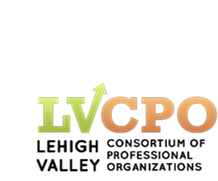 “Civilian Response to Active Shooter Events”  Presented by:Lehigh Valley Consortium of Professional OrganizationsMonday, October 17, 2016 4:00 PM@ The Barristers Club, 1114 W Walnut St. Allentown, PA. 18102Topic:  This month’s program will be “CRASE” (Civilian Response to Active Shooter Events), developed by the Center for Advanced Law Enforcement Rapid Response Training (“ALERRT”) at Texas State University.  Since 2004, ALERRT has trained over 85,000 law enforcement professionals nationwide in rapid response to terrorist acts, mass shootings, and other dangerous, active threat situations.  For individuals who find themselves involved in such incidents, we’ve learned from sad experience that hiding and hoping isn’t a very effective strategy. The CRASE program was developed to give civilians a simple plan of action – Avoid, Deny, Defend -- designed to maximize their chances of surviving an active shooter event. The program will be taught by Emanuel Kapelsohn, Esq. (“Manny”), who is an attorney with Lesavoy Butz & Seitz LLC, and is a nationally-prominent law enforcement trainer and use of force consultant.Event Sponsor: 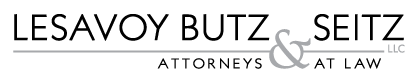 Registration 3:30 PMPresentation 4:00 PMNetworking Mixer 5:30 PMNo cost but RSVP appreciated by: 10/12/16 to kmesch@thebarristersclub.com    The Lehigh Valley Consortium of Professional Organizations is an interdisciplinary organizations that aims to serve professionals throughout the Lehigh Valley and help foster networking opportunities.  Our membership consists of:The Bar Association of Lehigh County, The Estate Planning Council of the Lehigh Valley,   The Lehigh Valley Chapter of the National Association of Insurance and Financial Advisors, The Pennsylvania Institute of Certified Public Accountants of the Lehigh Valley, The Society of Professional Engineers of the Lehigh Valley,Greater Lehigh Valley Realtors, The Risk Management Association of the Lehigh Valley andPennsylvania Planning Association-Lehigh Valley Section